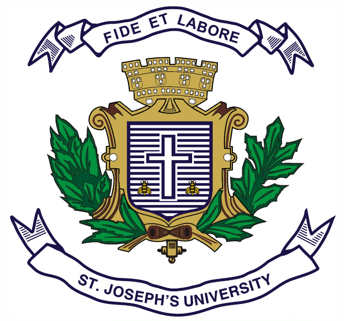 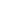 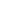 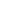 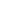                                  ST. JOSEPH’S UNIVERSITY, BENGALURU -27		B.VOC. VISUAL MEDIA AND FILMMAKING – II SEMESTERSEMESTER EXAMINATION: APRIL 2023(Examination conducted in May 2023)VOF 2222- FILM APPRECIATION(For current batch students only)Time: 2 Hours								Max Marks: 60This paper contains TWO printed page and TWO partsPART-AWrite short notes for any FIVE in 150 words each				5X6=30Mise- en-scene Differences between a film narration and book narrationCharacter formation in the film ‘Persona’V K Murthy and his style- cinematographer for the films ‘Pyaasa’ and ‘Kaagaz ke Phool’What is a MacGuffin technique?Explain the relevance of sound in the film ‘Godfather’PART BAnswer any THREE of the following in 300 words				3X10=30Explain the following from the films ‘Sairat’ and ‘Village Rock Stars’Theme and tone of the film        ii) Plot Explain any two elements of the film structure that you observed in the film ‘In the mood for love’With the help of the film ‘Breathless’ explain the technique of jump cutExplain the meaning of a social commentary. Using examples from the film ‘Pather Panchali’ elucidate the sameDiscuss with examples the unique lighting techniques and camera angle styles used in the film ‘Citizen Kane’